ARAFAT AL-GOHARY            Marketing & Sales Manager   : Dammam, Saudi Arabia         : 053 862 6226              : nsmm6666@gmail.com 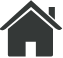 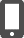 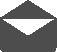          : Birth Date: 18/11/1978                     : Nationality: Egyptian             : https://www.linkedin.com/in/arafat-al-gohary-35799864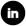 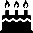 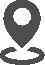 Summary:- An established Marketing & Sales Manager with 19+ years of experience in the Advertising, FMCG, and Cosmetics fields. With a proven track record of success looking to lead or join an innovative and dynamic team. Self-motivated, I approach each challenge with an open mind Innovative thinking, often thinking outside the box, having deep knowledge in the marketing space position me to deliver sought-after results while utilizing multiple marketing channels. Capable of efficiently expanding companies' market shares through developing, executing, and measuring strategic marketing & sales. As well as driven management in marketing campaigns /generating new products/digital marketing, improving brand awareness successfully from conception to completionExperience:-National Marketing & Sales Manager                                                       03/2019 - Present        Saudi Mais Medical co.   (FMCG + Cosmetics)                                                 Dammam, Saudi Arabia► Responsibilities: -Overseeing and Developing implementation of the marketing strategy, and brand strategy for new and existing products targeting both offline and online consumersExecute and Develop online campaigns, events, automated digital marketing, and PR and tracking campaign effectiveness and adjusting strategies accordinglyMaintaining a strong online company voice through social media to improve the reputation and recognition of the brandPlanning, executing and improving Web, SEO/SEM, Email, and advertising campaigns with appropriate keywordsExperience in handling (Google Analytics, WebTrends, Google Adwords, Microsoft BI, etc.) with internet marketing tools according to internet marketing trends.Generating the creative content idea, and advertising for digital and traditional marketing efforts to increase public awareness of the brand.Negotiated new contracts with vendors, saving the marketing budget 650.000 S.R annuallyDevelop sales and marketing plans to raise the company's market share in the target marketsForming various departments and assisting the projects.Participation and preparation in new feasibility studies and estimated budgets and balance sheetsConducting marketing research for the company's current items and new itemsCreate new items (Private Label) from idea to completionImproved Marketing ROI and website performance including bounce rate, visitors on site, and conversions. And performance indicators (KPIs)Interacted regularly with stakeholders and customers. Marketing & Sales Manager                                                                       11/2011 – 03/ 2019     Sweet Water Ltd. Co.    (Bottled Water)     (FMCG)                                         Dammam, Saudi Arabia► Responsibilities: - Undertake continuous analysis of the competitive environment and consumer trends, making adjustments as needed to be nimble with an ever-changing market.Recruited and trained 36+ marketing and sales specialists, empowered and motivated my team (RSM/ASM /SV/SM)Working closely with the company’s sales and marketing team, enabling them to meet their objectives by providing them with opportunities and ensuring better coverage, higher levels of distribution Improving overall sales targets by 40% while maintaining 88% in employees with balanced the costingDirected the launch of 5 new products lines, with total annual revenue of 3M SRDeveloped the promotional campaign by bundling products together, increasing sales revenue 40% on average.Analyses, Plan, and implement marketing & sales strategy in line with sales target and production forecast and determine it annually and monthly effectively to achieve the company's goalsEstablish the marketing and sales budget and marketing plans, follow up on itDesign, plan and execute effective marketing campaigns, and establish the appropriate media and advertising to achieve marketing objectivesOrganizing and following Conferences, Festivals, and Exhibitions sectionsUse CRM systems (Customer Relationship Management), Maintain relations with customers and identify target customers and their classification and understand their requirements Follow competitors’ prices, promotions, and advantages and have a vision of any new threats, challenges & competitors’ activitiesMake the reports that are useful to the work (contracts with customers - monthly sales proposal - the proposed development of the area in full -the development of customer sales - customer sales Report - classification customer - sales comparisons and ratios developed)An ongoing follow-up to ensure credit limit, aging & days of credit per customer.Pay periodical visits to key accounts to maintain good business relationships and represent a positive image of the company.Develop a manual of policies and procedures for sales and marketingRegional Sales Manager                                                                             05/2011 – 11/2011         Crystal Arabian Group.       (FMCG)                                                                     Dammam, Saudi Arabia Manage the Branch for sales, warehouse, personnel, procurement, and accountsHire, coach, and empower my team to achieve their objectives for sales Creation and execution of the annual, and monthly sales plan in line with forecasted growth targetsDetermine the monthly demand and annual demand is expected (Forecast).Make the reports that are useful to the work Achieve the annual and the monthly company target in terms of Sales, coverage, and                     distribution according to the annual & monthly plansOngoing follow up to ensure credit limit, aging & days of credit per customerSetting the optimum pricing levels and discount rates.Sales Supervisor Retail & S-M                                                                        06/2004 – 05/2011  Danya Foods Ltd. (Arla Foods Co.)  (FMCG) (Lurpak –puck –Dano Milk..)                Dammam, Saudi Arabia                              Direct supervision of salesman and provide the necessary support to enable them to develop the company's salesSetting sales targets for the sales supervisors to achieve and follow-upManage all the staff in the branch, and merchandiser team and develop their skillsFollow up on the market daily and work on the Status of competing product reportsSetting sales targets for the sales team to achieve and follow-upPreparation of annual, monthly, and daily plans for marketing, sales, and field visits and goals required for company customers and supervising and participating in the implementationSupermarket Representative                                                                       05/2003 – 05/2004     Mansour Distribution Co     (FMCG)                                                                 Cairo, Egypt Retail Representative                                                                                    07/2002 – 05/ 2003  Mansour Distribution Co      (FMCG)                                                                  Cairo, EgyptEducation:-  - Master of Business Administration, MBA                                                                2019 - 2022          EBU University – Entrepreneurship & Business - Bachelor of Commerce, Accounting                                                                          1997 - 2001                  Cairo UniversityPersonal Skills:-Certificates:-Personal Information:-Languages      :   Arabic       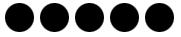                                     English      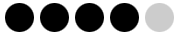 Knowledgeable with MS Office:   (Word, Excel, PowerPoint….)Best regards, Arafat Al GoharyNegotiation / Communication / InterpersonalCreating or changing business environmentBuilding high-performance teams.Effectiveness in the workplace and FlexibilityAbility to lead and motivate sales staffEntrepreneurial spiritDynamic personalitySupervisory & ManagementProblem-solving & Decision makingWork under pressureVision, Development, GuidanceSelf-confidence, ability to convinceTact and good-lookingOrganizational and time managementDateCertificatePlace2010English Business conversationsDirect English Academy2016leadership and supervisory skillsElectronic University2016E-Marketing skillsElectronic University2016Sales skillsElectronic University2020Customer Service - Know your CustomerElectronic University2020Preparing media campaignsEthrai - KSA